Identify the Domain and Range of a Simple Linear Function  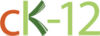 KWL Chart Answer Key			 ObjectivePredict and connect new information with prior knowledge of a concept. The KWL Chart can be used to brainstorm prior knowledge, generate questions about a given topic, and organize knowledge as well recall what has been read. InstructionHave students create three columns: K=“Know,” W=“Want to Know,” L=“Learned.”  Students will fill in the K and W columns before reading and the L column after reading the concept.Activity This is a PrePostRead activity.PreRead: Complete the first column (K) with information you already know about the concept. Complete the second column (W) with questions you have about the concept.  PostRead: After reading the concept, complete the third column (L) with notes about what you learned from the reading.Below are examples of possible answers. Individual student answers may vary.Example Concept: Identify the Domain and Range of a Simple Linear Function